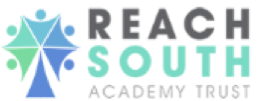 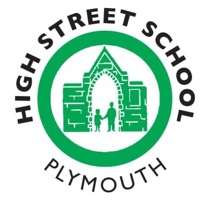 High Street – Governor training 2018-19Autumn 2018Chair of Governors : Safer Recruitment TrainingDecember 2018 Preparing for Ofsted February 2019
Welcome and Induction for new governors March 2019
Reach South Academy Trust Governance Conference – Ofsted readiness training June 2019
The Role of the Staff Governor Compliments, Concerns and Complaints Clerk training – 2018 onwards
Development for Clerks (NGA) – Oct 18 – July 2019- completed 
Chairs and Clerks update - February 2019, June 2018, January 2018 Compliment, Concerns and Complaints training – November 2018 Clerking Competency framework 2017 - July 2018 Safeguarding – Oct 2019